AGE: 3NAME: Maciek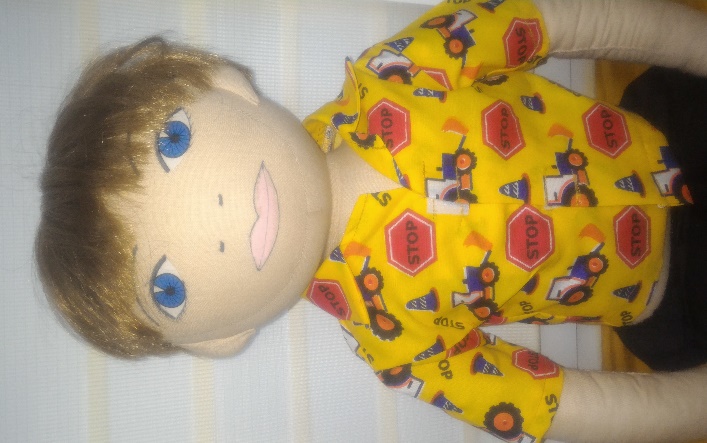 LANGUAGE:  PolishWHEN IS HE HAPPY: When he is playing with a miniature railway and LEGOsWHAT IS HE SAD: When he is illWHAT IS AFRAID OF: dogsWHERE DOES HE LIVES: Maciek lives with his parents in a big flat in WarsawPARENTS: Maciek’s mom and dad have a pharmacyWHAT DOES HE LIKE: Building with LEGOsWHAT HE’S GOOD AT/ WHAT’S DIFFICULT FOR HIM?: He draws very nice, he doesn’t like playing with puzzlesFAVOURITE FOOD: pancakes and sandwichesFOOD HE DOESN’T LIKE: salad, riceHAVE HAPPEN ANYTHING IMPORTANT IN HIS LIFE? Mathew in 3 years old  and he went to nurseryschool in SeptemberSTORY:Maciek was born in Warsaw and he lives there with his parents. He just turned 3 years old and went to kindergarten for the first time. It is hard for him to part with his parents when he comes to kindergarten in the morning. He cries and doesn’t want to stay there or play with other children and teacher. He miss his parents very much and keeps asking „When I’II go home?” and „When my parents will come?”. He’s very sad and keeps crying and wal king around the calssroom with a teacher when  other children play.How’s Maciek feeling?How can we help the boy?What can we do to make  him  feel better at kindergarten?